Saint James Elementary School’s “Care Steps “Committee 
invites students in 6th & 7th grade 
to be “Caring Cooks” 
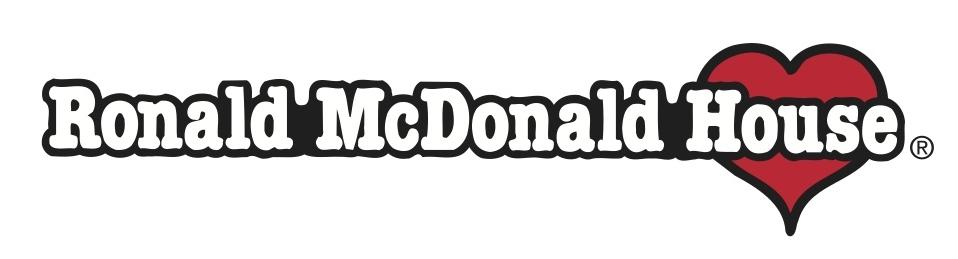 Date:		Thursday, January 17, 2019

Time:		3:30 PM - 5:00 PMWhere:	Ronald McDonald House, 131 Bath Ave. Long Branch, NJ
Phone:  732-222-8755RSVP & questions: jmarlin@longbranch.k12.nj.usThe Ronald McDonald House is a “home away from home” for families of seriously ill children receiving medical treatment at local facilities by offering a welcoming, supportive environment at a time of uncertainty and stress.  

Nothing says “home” like families sharing a meal together!   Saint James’ students will be preparing dinner and dessert at their facilities; showing love and compassion to
the families staying there.  Children will be given age appropriate tasks for dinner and dessert preparation.

Space is limited at Ronald McDonald House, we may bring ten students for this
event on a lottery basis.  Please email your response by Wednesday, January 9 to jmarlin@longbranch.k12.nj.us including child’s name and grade, home phone number, parents’ name and cell phone numbers.  You will receive an email response back by Friday, January 11th if your child is selected to attend.  Thank you for your support and cooperation for this worthy cause!

Feed the hungry, and help those in trouble.  Then your light will shine out from the darkness, and the darkness around you will be as bright as noon.  Isaiah 58:10 